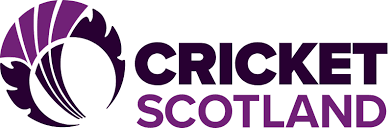 Online PVG ApplicationConfirmation of Identity:   I confirm that I have seen the under noted documents (please tick all boxes that apply) and that they relate to the person identified above who is the subject of a PVG Scheme application. 3 forms of ID must be seen, including one photo ID and one proof of address. Collectively the ID must confirm Date of Birth and Address. Address documentation must be dated within the previous three months.Applicants Full Name AddressContact numberEmail addressDOBNew Application to Join PVG SchemeOR Existing PVG Member UpdateMembership No (16 digits): Membership No (16 digits): Membership No (16 digits): Membership No (16 digits): Post applied for:  Coach Coach Coach Parent Helper Parent HelperPost applied for:  Assistant Coach Assistant Coach Assistant Coach Child Protection Officer Child Protection OfficerPost applied for:  Team Manager/Organiser Team Manager/Organiser Team Manager/Organiser Physiotherapist PhysiotherapistRegulated Work with     Children Children Adults Adults BothCricket Club Birth Certificate PassportCountry of Issue:  Number (9 digits): Driving Licence (with photo)Country of Issue:  Number (16 digits):  Driving Licence (without photo)Country of Issue:  Number (16 digits):  OtherPlease specify: Please specify: Authorised signatory: (Electronic signature is preferable but type written is acceptable)Name (capitals):PositionDate